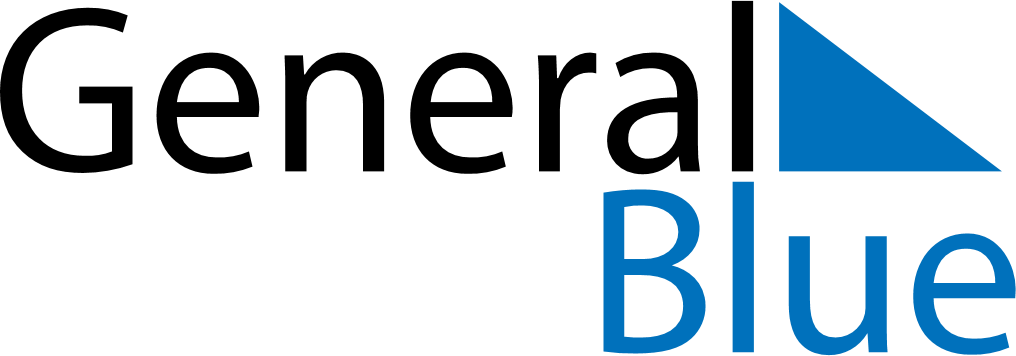 September 1867September 1867September 1867September 1867September 1867SundayMondayTuesdayWednesdayThursdayFridaySaturday123456789101112131415161718192021222324252627282930